内蒙古产权交易中心有限责任公司企业阳光采购服务平台评审专家申请操作指南一、系统注册申请人使用电脑浏览器进入评委申报系统：http://www.e-jy.com.cn/ejypw/login.aspx”，点击“评委注册”。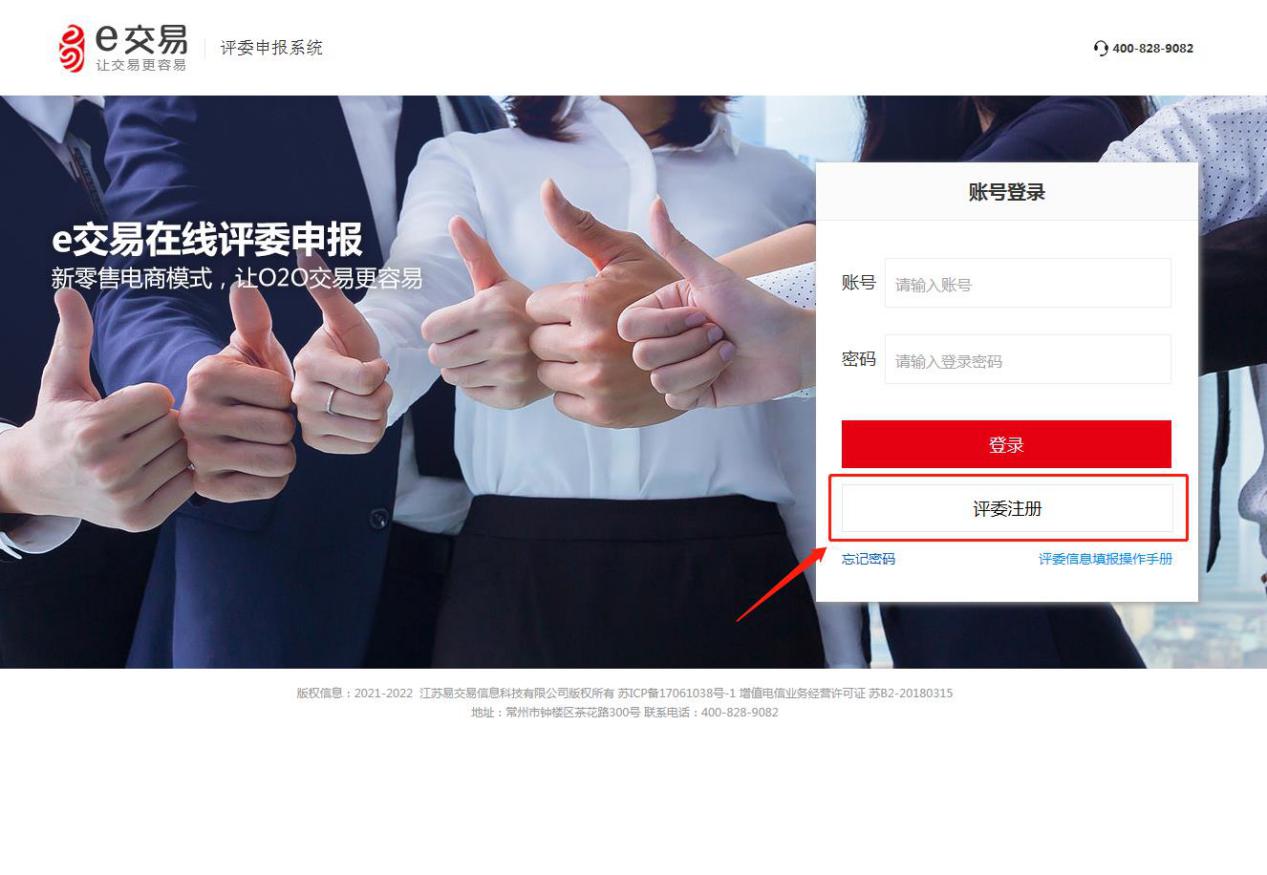 进入注册页面后，填写注册内容信息。注：“注册地区”为申请人可参与评审工作的常驻地。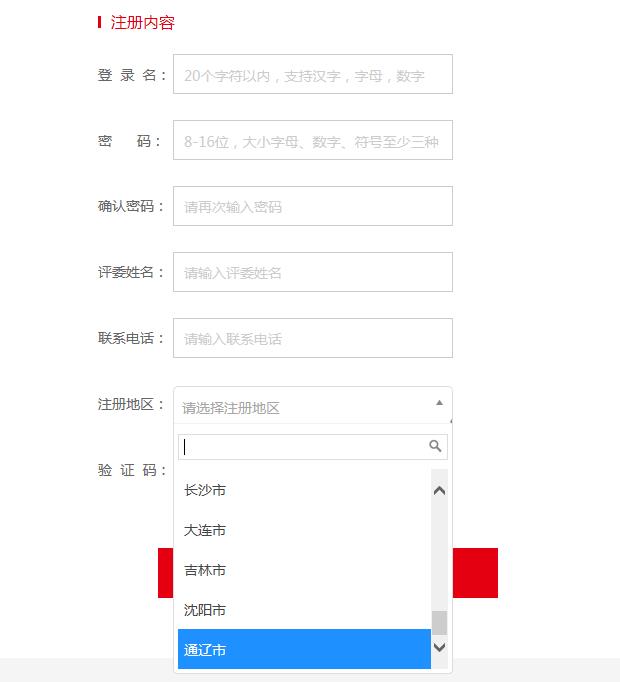 二、登录评委申报系统完善信息    账号注册完毕后，返回登录页面，输入账号和密码后登录评委申报系统。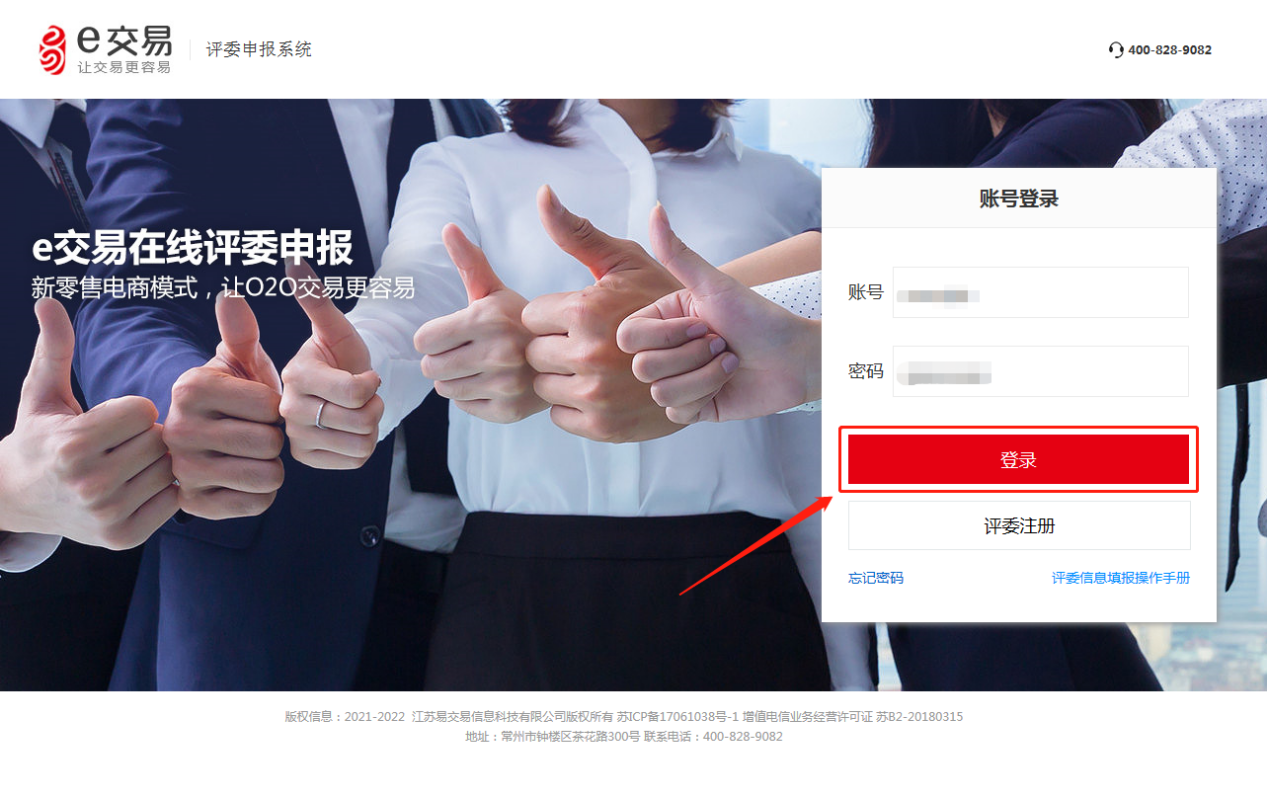      进入评委申报系统后，点击左上角“修改信息”进入信息填写页面，在此页面申请人须完成信息的填写，标记“*”号内容为必填内容。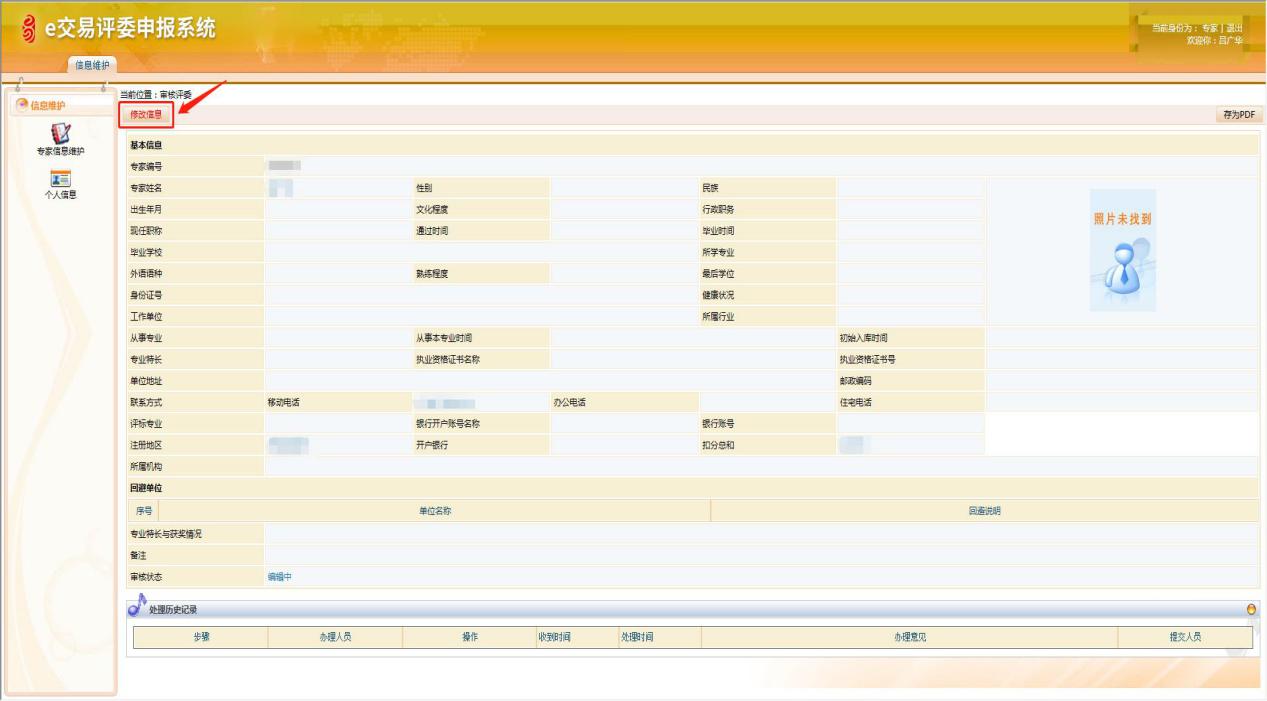     注意“评标专业”需勾选至三级目录（点击“+”号可进入下一级目录）；“注册地区”为申请人可参与评审工作的常驻地；“所属机构”选择“内蒙古产权交易中心有限责任公司”。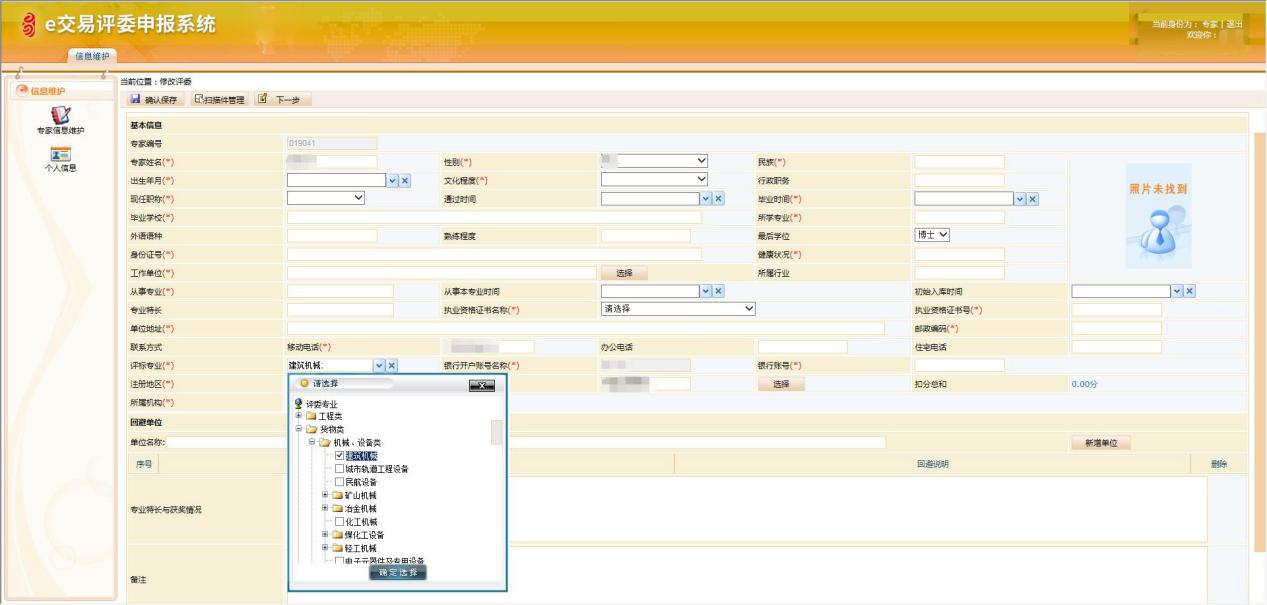 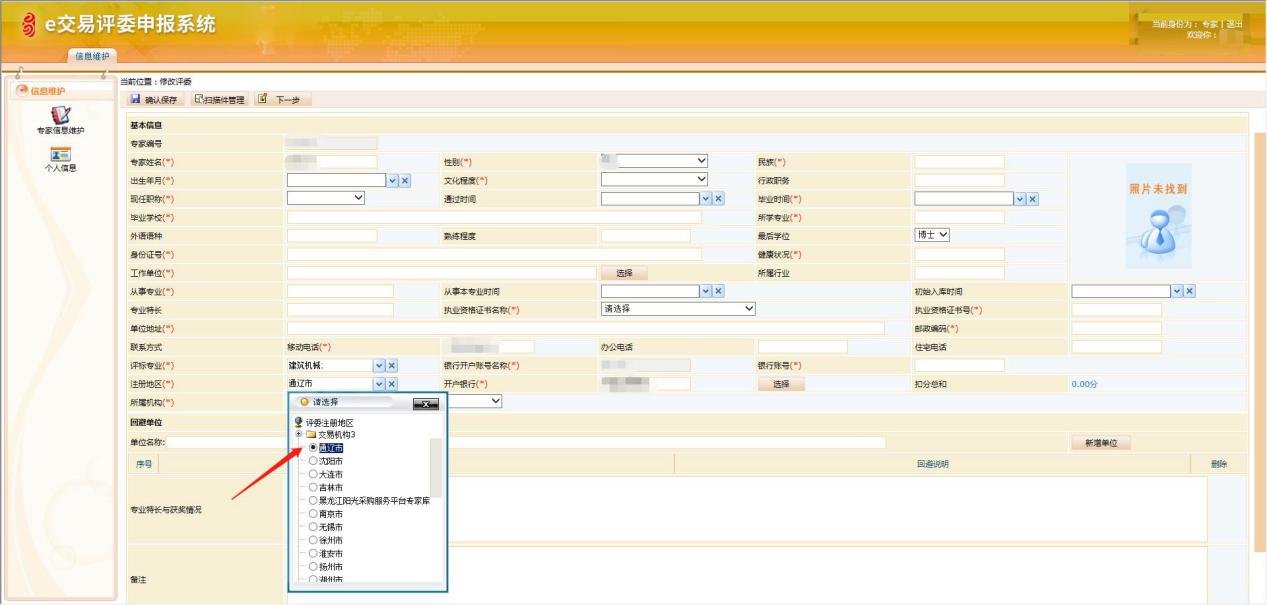 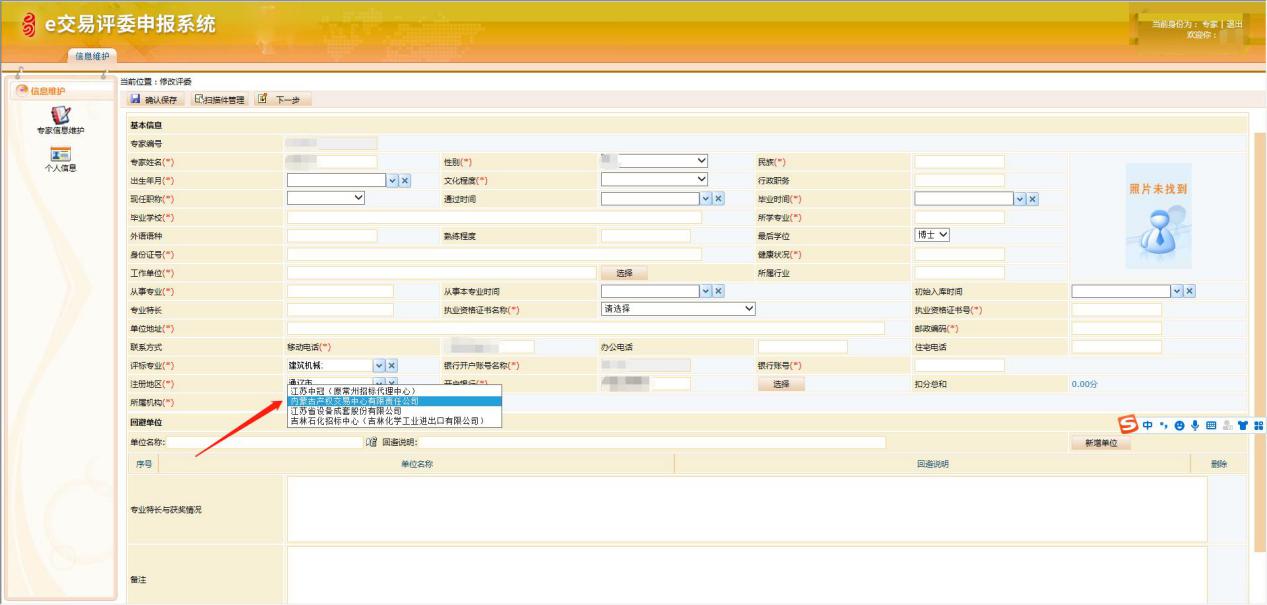 信息填写完成后，点击左上角“扫描件管理”。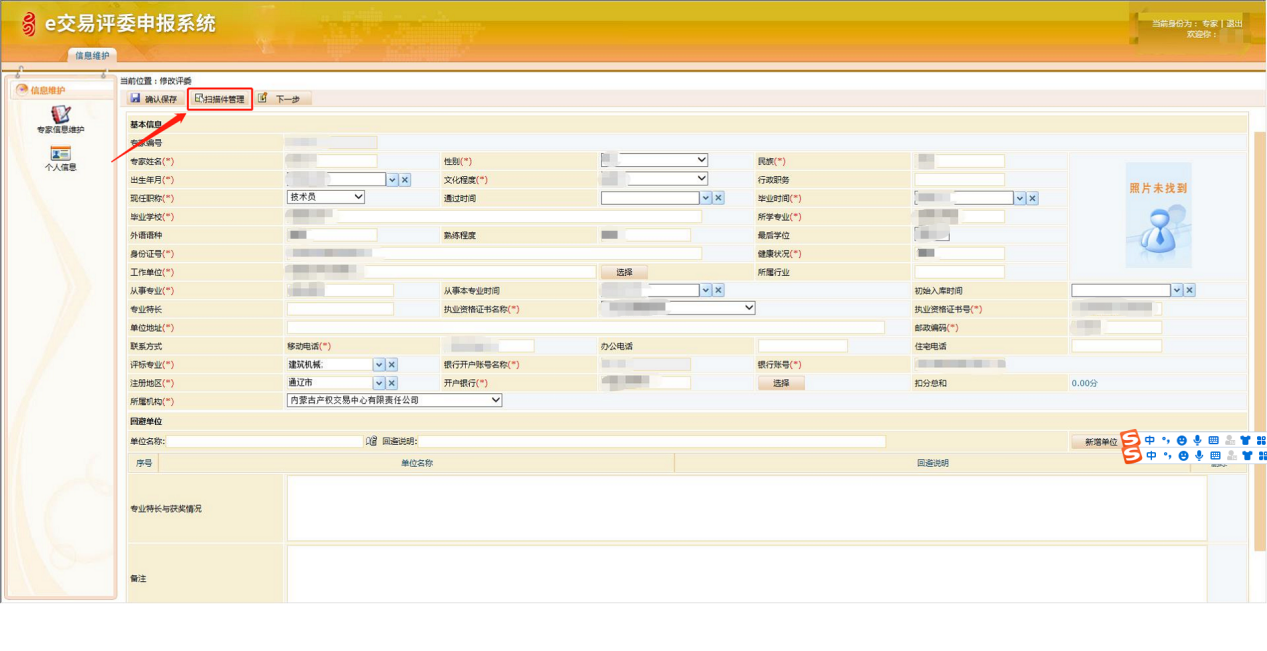 在弹出的对话框内，按电子件的名称分别点击蓝色字体“扫描件管理”，逐项上传扫描件。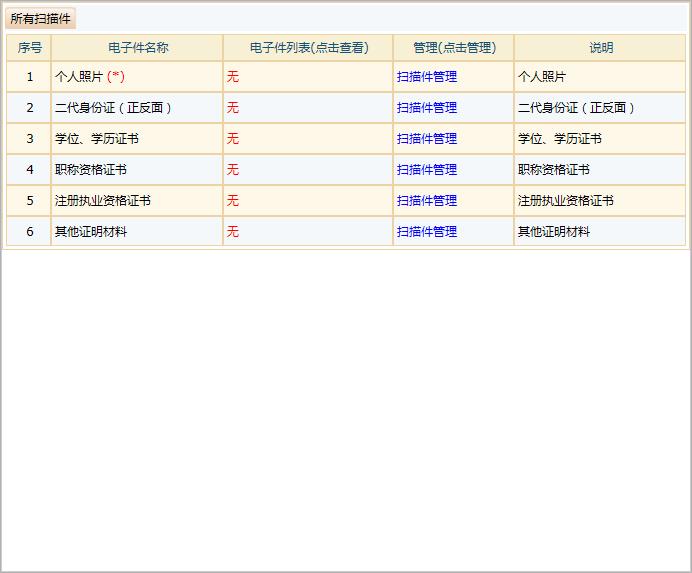 弹出的对话框内，点击右侧“选择电子件上传”添加扫描件，上传完成后点击“保存信息”，保存后点击左侧“关闭”按钮关闭当前页面。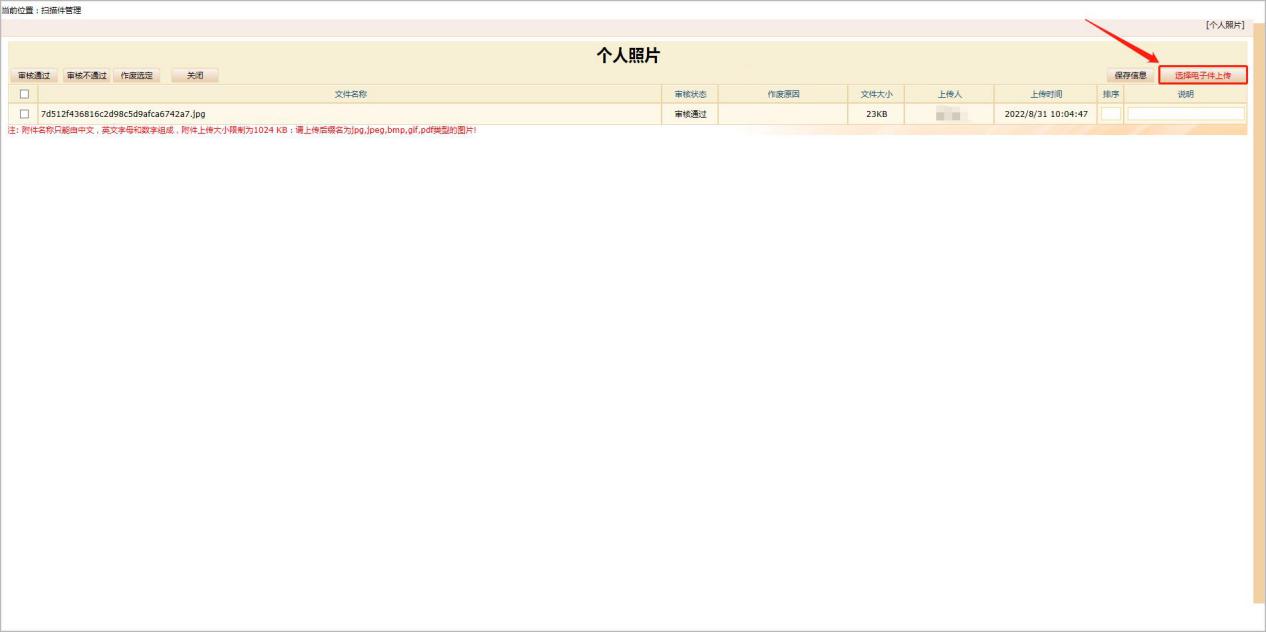 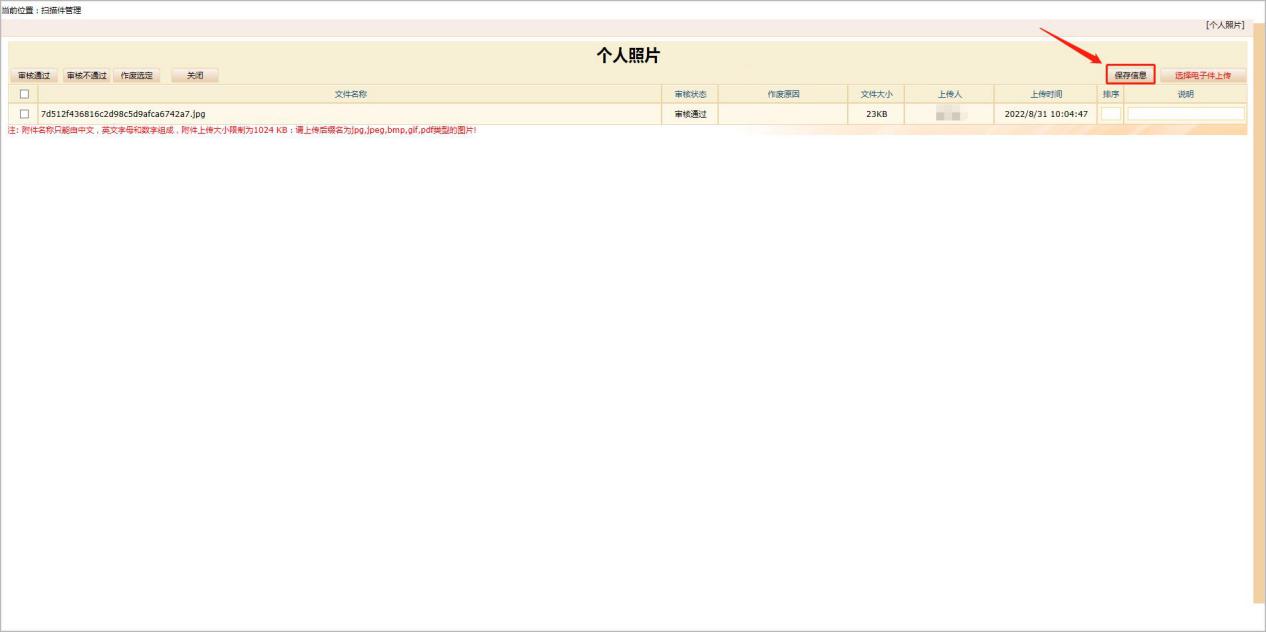     全部扫描件上传完成后，在“电子件列表”中可以查看上传的文件。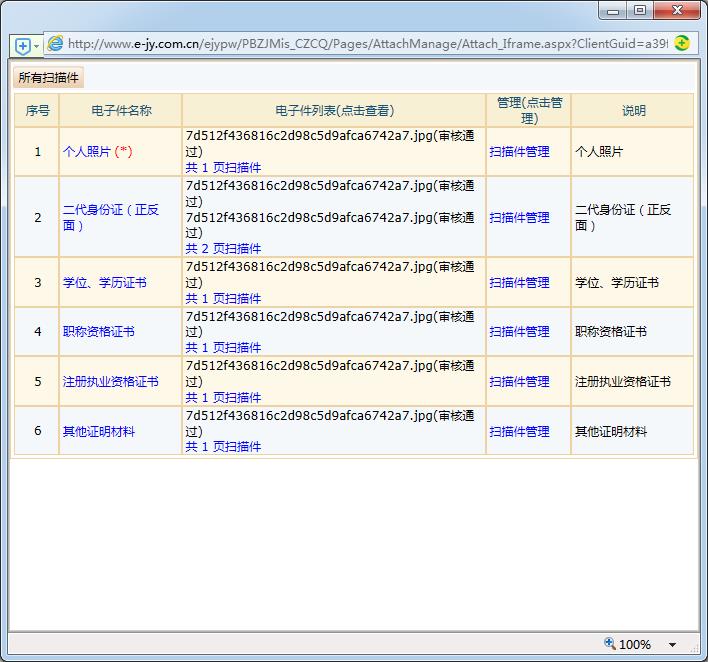    三、提交审批扫描件上传完毕后，在评委申报系统首页点击“下一步”。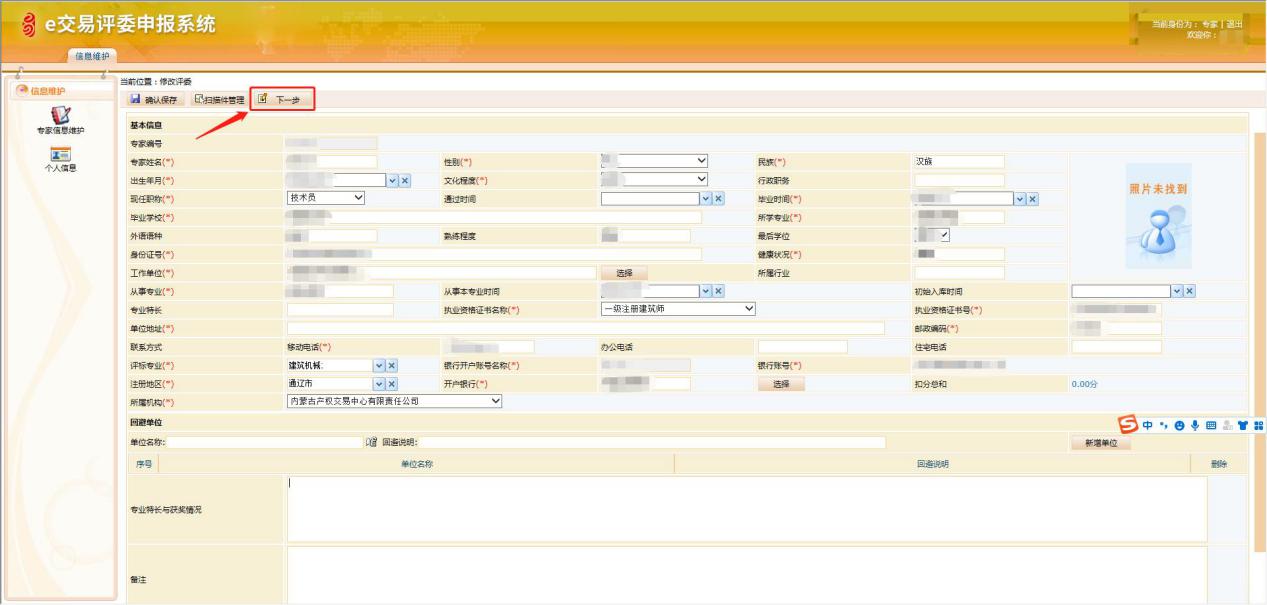     信息核对无误后点击“提交审批”。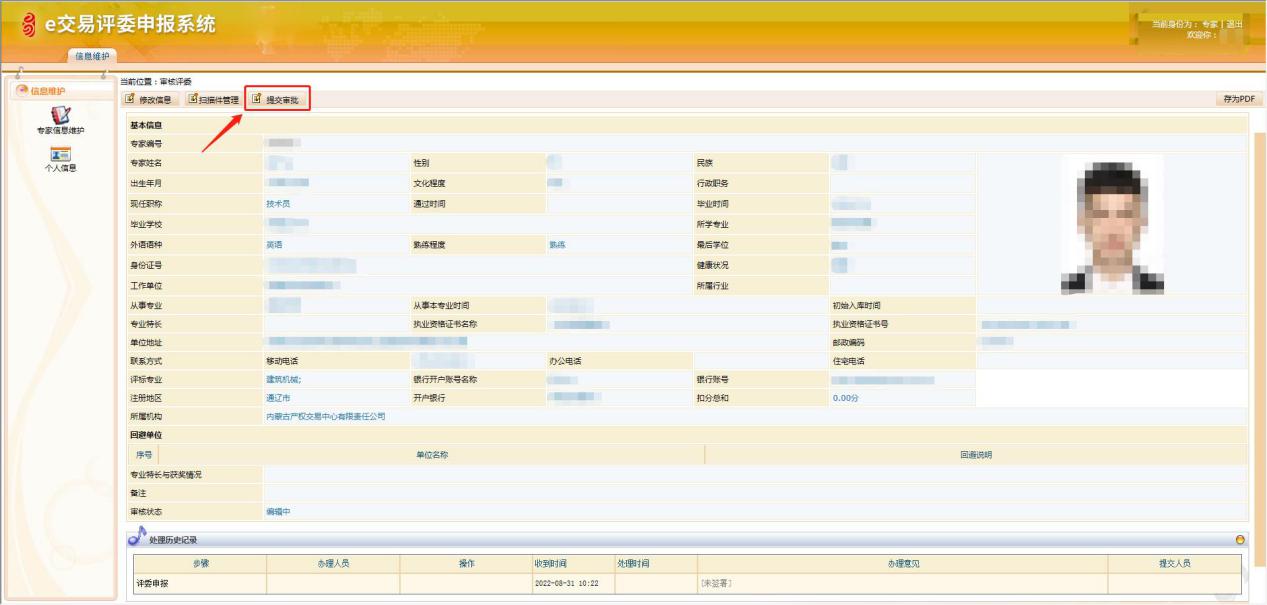     在弹出对话框中选择“确认选择”（确认提交后无法修改信息）。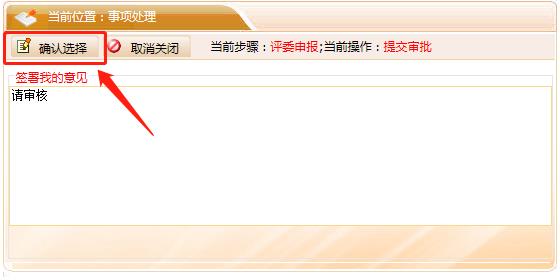     在信息预览页面中“审核状态”一栏显示“待审核”即为提交成功。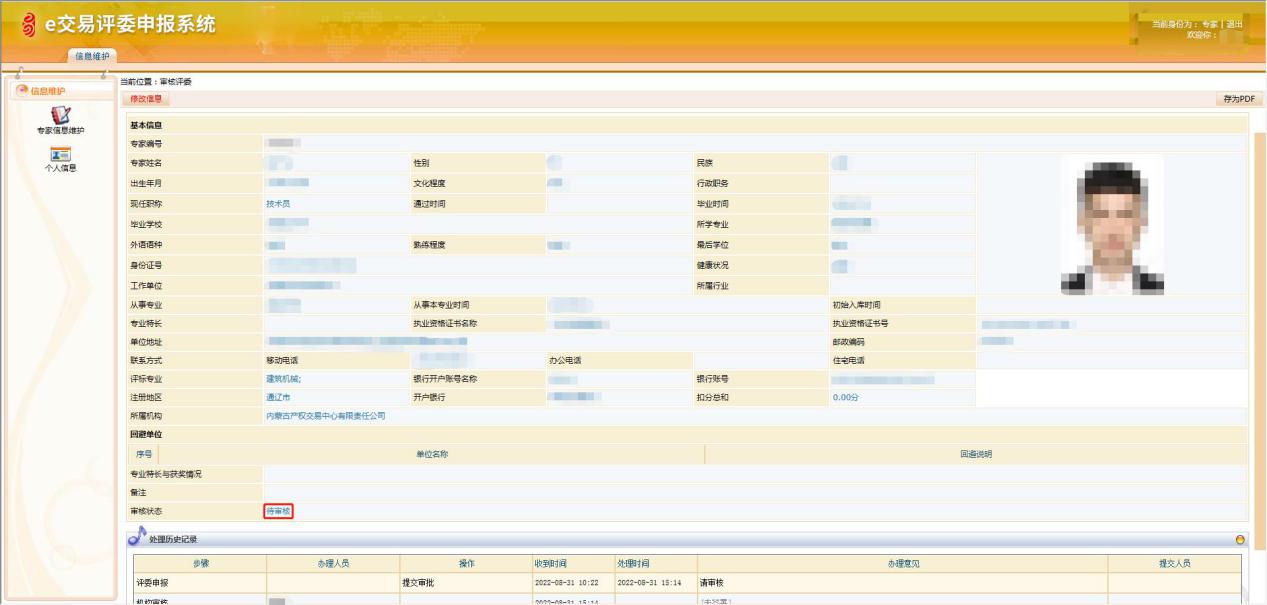 